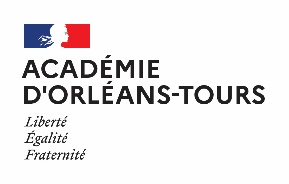 La belle harangue-Valorisation de participation 2022-2023
Etablissement :Ville : 		Nom du chef d’établissement : 	Référent(s) du projet :Classes concernées / Nombre d’élèves engagésPartenaires le cas échéant :Projet envisagé (Modalités d’organisation, inscription à un concours, travail axé sur la lecture, le théâtre, la radio, les plaidoyers…)Contact du référent du projet (courriel et/ou téléphone) :	Contact : daac@ac-orleans-tours.fr